APORTACIONES EXTRACAPÍTULOS DE LIBRO DYKINSONPAUTAS DE EDICIÓNLa extensión de los textos completos NO podrá exceder de las 6000 palabras, ni tener una extensión menor de 2.500 palabras, incluidas tablas, figuras y referencias bibliográficas, en estilo APA 7ª edición.Dispone de esta plantilla para elaborar el texto final de su trabajo. Es imprescindible su uso ya que de lo contrario el sistema rechazará el archivo que envíe. Elimine estas primeras páginas con indicaciones en el texto final que envíe.Los textos en rojo son explicaciones y aclaraciones de los diferentes estilos que le serán de ayuda. Todos los textos del trabajo irán en negro.Las tablas y figuras deben elaborarse siguiendo las indicaciones de las normas APA 7ª edición. NO numere las páginas.Añada tabulación en la primera línea de cada párrafo.Si desea forzar que un texto empiece al principio de una página, no lo haga añadiendo saltos de línea sino un salto de página.Puede adaptar los epígrafes a las necesidades de su trabajo.Los textos deben ser originales. No pude ser un plagio de otros trabajos previos. – Formato WORD.– Fuente: Minion Pro– Tamaño: 10.5 pt– Estilo de la fuente: Normal– Interlineado: Sencillo– Alineación justificadaRECUERDE QUE ESTA PLANTILLA SOLO Y EXCLUSIVAMENTE SE USARÁ PARA LAS APORTACIONES EXTRA: CAPÍTULOS DE DYKINSON LAS APORTACIONES EXTRA PUEDEN PRESENTARSE EN ESPAÑOL, INGLÉS E ITALIANOLAS COMUNICACIONES OREALES QUE SE INCLUYEN CON LA MATRÍCULA TIENEN OTRA PLANTILLA.TÍTULO CAPÍTULO (MAYÚSCUAL, NEGRITA. TIPO DE LETRA: MINION PRO. TAMAÑO 11 PTS. CENTRADO)Todos los nombres de los autores se deben escribir Negrita y minúscula excepto letra inicial. CentradoAutor 1; Autor 2; …Cargo autor 1; Cargo autor 2:…1. 	INTRODUCCIÓN (MAYUSCULA, SIN NEGRITA, TIPO DE LETRA: MINION PRO. TAMAÑO DE LETRA 11. ALINEADO A LA DERECHA)[El cuerpo de texto irá en minúscula, excepto letras iniciales, alineado a la izquierda, con tipo de letra MINION PRO, 10,5pts. Espaciado 3pts anterior y posterior. Internlineado Sencillo. Sangría Primera línea]Lorem ipsum dolor sit amet, consectetur adipiscing elit, sed do eiusmod tempor incididunt ut labore et dolore magna aliqua. Ut enim ad minim veniam, quis nostrud exercitation ullamco laboris nisi ut aliquip ex ea commodo consequat. Duis aute irure dolor in reprehenderit in voluptate velit esse cillum dolore eu fugiat nulla pariatur. Excepteur sint occaecat cupidatat non proident, sunt in culpa qui officia deserunt mollit anim id est laborumLorem ipsum dolor sit amet, consectetur adipiscing elit, sed do eiusmod tempor incididunt ut labore et dolore magna aliqua. Ut enim ad minim veniam, quis nostrud exercitation ullamco laboris nisi ut aliquip ex ea commodo consequat. Duis aute irure dolor in reprehenderit in voluptate velit esse cillum dolore eu fugiat nulla pariatur. Excepteur sint occaecat cupidatat non proident, sunt in culpa qui officia deserunt mollit anim id est laborumLorem ipsum dolor sit amet, consectetur adipiscing elit, sed do eiusmod tempor incididunt ut labore et dolore magna aliqua. Ut enim ad minim veniam, quis nostrud exercitation ullamco laboris nisi ut aliquip ex ea commodo consequat. Duis aute irure dolor in reprehenderit in voluptate velit esse cillum dolore eu fugiat nulla pariatur. Excepteur sint occaecat cupidatat non proident, sunt in culpa qui officia deserunt mollit anim id est laborumLorem ipsum dolor sit amet, consectetur adipiscing elit, sed do eiusmod tempor incididunt ut labore et dolore magna aliqua. Ut enim ad minim veniam, quis nostrud exercitation ullamco laboris nisi ut aliquip ex ea commodo consequat. Duis aute irure dolor in reprehenderit in voluptate velit esse cillum dolore eu fugiat nulla pariatur. Excepteur sint occaecat cupidatat non proident, sunt in culpa qui officia deserunt mollit anim id est laborum1.1. 	Primer nivel (Minúscula excepto letra inicial, NEGRITA, TIPO DE LETRA: MINION PRO. TAMAÑO DE LETRA 11. ALINEADO A LA DERECHA)1.1.1.	Segundo nivel (Minúscula excepto letra inicial, SIN NEGRITA, cursiva, TIPO DE LETRA: MINION PRO. TAMAÑO DE LETRA 11. ALINEADO A LA DERECHA)Lorem ipsum dolor sit amet, consectetur adipiscing elit, sed do eiusmod tempor incididunt ut labore et dolore magna aliqua. Ut enim ad minim veniam, quis nostrud exercitation ullamco laboris nisi ut aliquip ex ea commodo consequat. Duis aute irure dolor in reprehenderit in voluptate velit esse cillum dolore eu fugiat nulla pariatur. Excepteur sint occaecat cupidatat non proident, sunt in culpa qui officia deserunt mollit anim id est laborumLorem ipsum dolor sit amet, consectetur adipiscing elit, sed do eiusmod tempor incididunt ut labore et dolore magna aliqua. Ut enim ad minim veniam, quis nostrud exercitation ullamco laboris nisi ut aliquip ex ea commodo consequat. Duis aute irure dolor in reprehenderit in voluptate velit esse cillum dolore eu fugiat nulla pariatur. Excepteur sint occaecat cupidatat non proident, sunt in culpa qui officia deserunt mollit anim id est laborumLorem ipsum dolor sit amet, consectetur adipiscing elit, sed do eiusmod tempor incididunt ut labore et dolore magna aliqua. Ut enim ad minim veniam, quis nostrud exercitation ullamco laboris nisi ut aliquip ex ea commodo consequat. Duis aute irure dolor in reprehenderit in voluptate velit esse cillum dolore eu fugiat nulla pariatur. Excepteur sint occaecat cupidatat non proident, sunt in culpa qui officia deserunt mollit anim id est laborumEn cuanto a obra literaria, puede decirse que es la obra maestra de la literatura de humor de todos los tiempos. Además es la primera novela moderna y la primera novela polifónica, y ejercerá un influjo abrumador en toda la narrativa europea posterior.Lorem ipsum dolor sit amet, consectetur adipiscing elit, sed do eiusmod tempor incididunt ut labore et dolore magna aliqua. Ut enim ad minim veniam, quis nostrud exercitation ullamco laboris nisi ut aliquip ex ea commodo consequat. Duis aute irure dolor in reprehenderit in voluptate velit esse cillum dolore eu fugiat nulla pariatur. Excepteur sint occaecat cupidatat non proident, sunt in culpa qui officia deserunt mollit anim id est laborumLorem ipsum dolor sit amet, consectetur adipiscing elit, sed do eiusmod tempor incididunt ut labore et dolore magna aliqua. Ut enim ad minim veniam, quis nostrud exercitation ullamco laboris nisi ut aliquip ex ea commodo consequat. Duis aute irure dolor in reprehenderit in voluptate velit esse cillum dolore eu fugiat nulla pariatur. Excepteur sint occaecat cupidatat non proident, sunt in culpa qui officia deserunt mollit anim id est laborum2. OBJETIVOS (MAYUSCULA, SIN NEGRITA, TIPO DE LETRA: MINION PRO. TAMAÑO DE LETRA 11. ALINEADO A LA DERECHA)Lorem ipsum dolor sit amet, consectetur adipiscing elit, sed do eiusmod tempor incididunt ut labore et dolore magna aliqua. Ut enim ad minim veniam, quis nostrud exercitation ullamco laboris nisi ut aliquip ex ea commodo consequat. Duis aute irure dolor in reprehenderit in voluptate velit esse cillum dolore eu fugiat nulla pariatur. Excepteur sint occaecat cupidatat non proident, sunt in culpa qui officia deserunt mollit anim id est laborumLorem ipsum dolor sit amet, consectetur adipiscing elit, sed do eiusmod tempor incididunt ut labore et dolore magna aliqua. Ut enim ad minim veniam, quis nostrud exercitation ullamco laboris nisi ut aliquip ex ea commodo consequat. Duis aute irure dolor in reprehenderit in voluptate velit esse cillum dolore eu fugiat nulla pariatur. Excepteur sint occaecat cupidatat non proident, sunt in culpa qui officia deserunt mollit anim id est laborum3. METODOLOGÍA (MAYUSCULA, SIN NEGRITA, TIPO DE LETRA: MINION PRO. TAMAÑO DE LETRA 11. ALINEADO A LA DERECHA)Lorem ipsum dolor sit amet, consectetur adipiscing elit, sed do eiusmod tempor incididunt ut labore et dolore magna aliqua. Ut enim ad minim veniam, quis nostrud exercitation ullamco laboris nisi ut aliquip ex ea commodo consequat. Duis aute irure dolor in reprehenderit in voluptate velit esse cillum dolore eu fugiat nulla pariatur. Excepteur sint occaecat cupidatat non proident, sunt in culpa qui officia deserunt mollit anim id est laborumLorem ipsum dolor sit amet, consectetur adipiscing elit, sed do eiusmod tempor incididunt ut labore et dolore magna aliqua. Ut enim ad minim veniam, quis nostrud exercitation ullamco laboris nisi ut aliquip ex ea commodo consequat. Duis aute irure dolor in reprehenderit in voluptate velit esse cillum dolore eu fugiat nulla pariatur. Excepteur sint occaecat cupidatat non proident, sunt in culpa qui officia deserunt mollit anim id est laborum3.1. 	Primer nivel (Minúscula excepto letra inicial, NEGRITA, TIPO DE LETRA: MINION PRO. TAMAÑO DE LETRA 11. ALINEADO A LA DERECHA)3.1.1.	Segundo nivel (Minúscula excepto letra inicial, SIN NEGRITA, cursiva, TIPO DE LETRA: MINION PRO. TAMAÑO DE LETRA 11. ALINEADO A LA DERECHA)Lorem ipsum dolor sit amet, consectetur adipiscing elit, sed do eiusmod tempor incididunt ut labore et dolore magna aliqua. Ut enim ad minim veniam, quis nostrud exercitation ullamco laboris nisi ut aliquip ex ea commodo consequat. Duis aute irure dolor in reprehenderit in voluptate velit esse cillum dolore eu fugiat nulla pariatur. Excepteur sint occaecat cupidatat non proident, sunt in culpa qui officia deserunt mollit anim id est laborumLorem ipsum dolor sit amet, consectetur adipiscing elit, sed do eiusmod tempor incididunt ut labore et dolore magna aliqua. Ut enim ad minim veniam, quis nostrud exercitation ullamco laboris nisi ut aliquip ex ea commodo consequat. Duis aute irure dolor in reprehenderit in voluptate velit esse cillum dolore eu fugiat nulla pariatur. Excepteur sint occaecat cupidatat non proident, sunt in culpa qui officia deserunt mollit anim id est laborumEn cuanto a obra literaria, puede decirse que es la obra maestra de la literatura de humor de todos los tiempos. Además es la primera novela moderna y la primera novela polifónica, y ejercerá un influjo abrumador en toda la narrativa europea posterior.Lorem ipsum dolor sit amet, consectetur adipiscing elit, sed do eiusmod tempor incididunt ut labore et dolore magna aliqua. Ut enim ad minim veniam, quis nostrud exercitation ullamco laboris nisi ut aliquip ex ea commodo consequat. Duis aute irure dolor in reprehenderit in voluptate velit esse cillum dolore eu fugiat nulla pariatur. Excepteur sint occaecat cupidatat non proident, sunt in culpa qui officia deserunt mollit anim id est laborumTabla 1 (EN NEGRITA SIN PUNTO AL FINAL. Tamaño de letra 11 pts. Tipo de letra MINION PRO)Título de la tabla (EN CURSIVA. Tamaño de letra 10,5 pts. Tipo de letra MINION PRO) Fuente: elaboración propia*El modelo de regresión es significativo al nivel 0,05.**El modelo de regresión es significativo al nivel 0,01.(no añadir varios saltos de línea sino un salto de página en estos casos donde no entra la siguiente imagen a continuación)Figura 1 (EN NEGRITA SIN PUNTO AL FINAL. Tamaño de letra 11 pts. Tipo de letra MINION PRO)Título de la figura. EN CURSIVA. Tamaño de letra 10,5 pts. Tipo de letra MINION PRO)  Si los gráficos o tablas son complejos pueden añadirse como imágenes.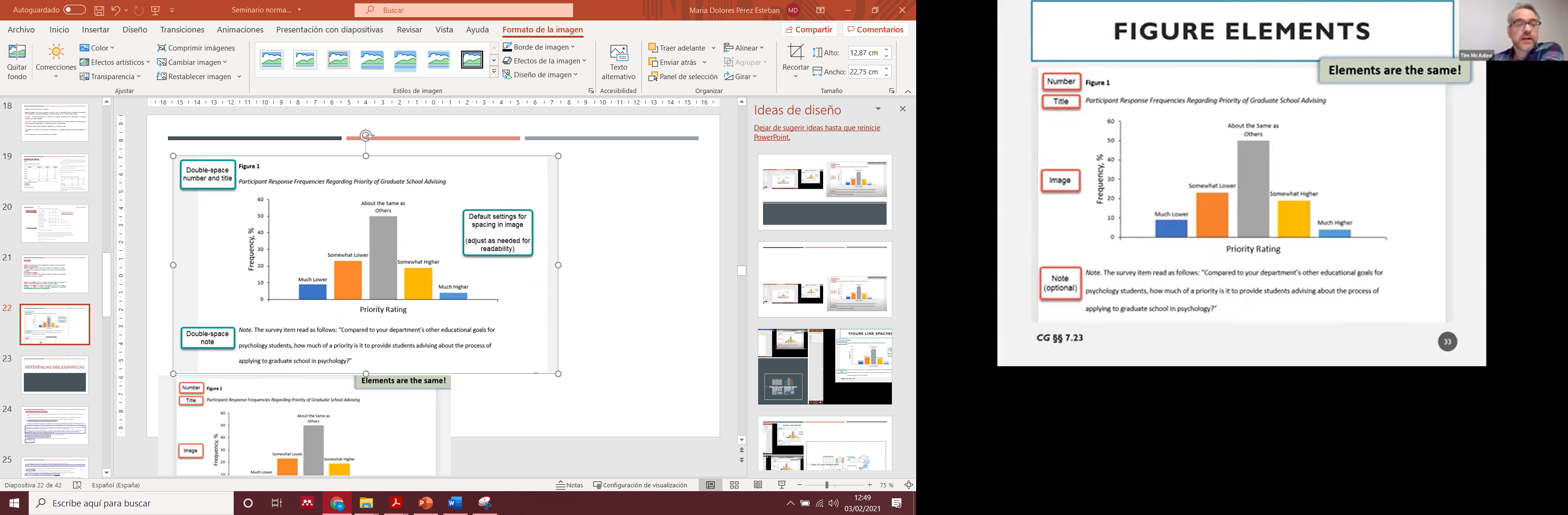 Fuente: elaboración propia4. RESULTADOS (MAYUSCULA, SIN NEGRITA, TIPO DE LETRA: MINION PRO. TAMAÑO DE LETRA 11. ALINEADO A LA DERECHA)Lorem ipsum dolor sit amet, consectetur adipiscing elit, sed do eiusmod tempor incididunt ut labore et dolore magna aliqua. Ut enim ad minim veniam, quis nostrud exercitation ullamco laboris nisi ut aliquip ex ea commodo consequat. Duis aute irure dolor in reprehenderit in voluptate velit esse cillum dolore eu fugiat nulla pariatur. Excepteur sint occaecat cupidatat non proident, sunt in culpa qui officia deserunt mollit anim id est laborumLorem ipsum dolor sit amet, consectetur adipiscing elit, sed do eiusmod tempor incididunt ut labore et dolore magna aliqua. Ut enim ad minim veniam, quis nostrud exercitation ullamco laboris nisi ut aliquip ex ea commodo consequat. Duis aute irure dolor in reprehenderit in voluptate velit esse cillum dolore eu fugiat nulla pariatur. Excepteur sint occaecat cupidatat non proident, sunt in culpa qui officia deserunt mollit anim id est laborum4.1. 	Primer nivel (Minúscula excepto letra inicial, NEGRITA, TIPO DE LETRA: MINION PRO. TAMAÑO DE LETRA 11. ALINEADO A LA DERECHA)4.1.1.	Segundo nivel (Minúscula excepto letra inicial, SIN NEGRITA, cursiva, TIPO DE LETRA: MINION PRO. TAMAÑO DE LETRA 11. ALINEADO A LA DERECHA)Lorem ipsum dolor sit amet, consectetur adipiscing elit, sed do eiusmod tempor incididunt ut labore et dolore magna aliqua. Ut enim ad minim veniam, quis nostrud exercitation ullamco laboris nisi ut aliquip ex ea commodo consequat. Duis aute irure dolor in reprehenderit in voluptate velit esse cillum dolore eu fugiat nulla pariatur. Excepteur sint occaecat cupidatat non proident, sunt in culpa qui officia deserunt mollit anim id est laborumLorem ipsum dolor sit amet, consectetur adipiscing elit, sed do eiusmod tempor incididunt ut labore et dolore magna aliqua. Ut enim ad minim veniam, quis nostrud exercitation ullamco laboris nisi ut aliquip ex ea commodo consequat. Duis aute irure dolor in reprehenderit in voluptate velit esse cillum dolore eu fugiat nulla pariatur. Excepteur sint occaecat cupidatat non proident, sunt in culpa qui officia deserunt mollit anim id est laborumEn cuanto a obra literaria, puede decirse que es la obra maestra de la literatura de humor de todos los tiempos. Además es la primera novela moderna y la primera novela polifónica, y ejercerá un influjo abrumador en toda la narrativa europea posterior.Lorem ipsum dolor sit amet, consectetur adipiscing elit, sed do eiusmod tempor incididunt ut labore et dolore magna aliqua. Ut enim ad minim veniam, quis nostrud exercitation ullamco laboris nisi ut aliquip ex ea commodo consequat. Duis aute irure dolor in reprehenderit in voluptate velit esse cillum dolore eu fugiat nulla pariatur. Excepteur sint occaecat cupidatat non proident, sunt in culpa qui officia deserunt mollit anim id est laborum5. DISCUSIÓN (MAYUSCULA, SIN NEGRITA, TIPO DE LETRA: MINION PRO. TAMAÑO DE LETRA 11. ALINEADO A LA DERECHA)Lorem ipsum dolor sit amet, consectetur adipiscing elit, sed do eiusmod tempor incididunt ut labore et dolore magna aliqua. Ut enim ad minim veniam, quis nostrud exercitation ullamco laboris nisi ut aliquip ex ea commodo consequat. Duis aute irure dolor in reprehenderit in voluptate velit esse cillum dolore eu fugiat nulla pariatur. Excepteur sint occaecat cupidatat non proident, sunt in culpa qui officia deserunt mollit anim id est laborumLorem ipsum dolor sit amet, consectetur adipiscing elit, sed do eiusmod tempor incididunt ut labore et dolore magna aliqua. Ut enim ad minim veniam, quis nostrud exercitation ullamco laboris nisi ut aliquip ex ea commodo consequat. Duis aute irure dolor in reprehenderit in voluptate velit esse cillum dolore eu fugiat nulla pariatur. Excepteur sint occaecat cupidatat non proident, sunt in culpa qui officia deserunt mollit anim id est laborum6. CONCLUSIONES (MAYUSCULA, SIN NEGRITA, TIPO DE LETRA: MINION PRO. TAMAÑO DE LETRA 11. ALINEADO A LA DERECHA)Lorem ipsum dolor sit amet, consectetur adipiscing elit, sed do eiusmod tempor incididunt ut labore et dolore magna aliqua. Ut enim ad minim veniam, quis nostrud exercitation ullamco laboris nisi ut aliquip ex ea commodo consequat. Duis aute irure dolor in reprehenderit in voluptate velit esse cillum dolore eu fugiat nulla pariatur. Excepteur sint occaecat cupidatat non proident, sunt in culpa qui officia deserunt mollit anim id est laborumLorem ipsum dolor sit amet, consectetur adipiscing elit, sed do eiusmod tempor incididunt ut labore et dolore magna aliqua. Ut enim ad minim veniam, quis nostrud exercitation ullamco laboris nisi ut aliquip ex ea commodo consequat. Duis aute irure dolor in reprehenderit in voluptate velit esse cillum dolore eu fugiat nulla pariatur. Excepteur sint occaecat cupidatat non proident, sunt in culpa qui officia deserunt mollit anim id est laborum7. REFERENCIAS BIBLIOGRÁFICAS (MAYUSCULA, SIN NEGRITA, TIPO DE LETRA: MINION PRO. TAMAÑO DE LETRA 11. ALINEADO A LA DERECHA)[Según normativa APA 7ª]Arnau, J. (2018). Fundamentos de la vía media. AlianzaBiset, E. (2011). Ontología política. Esbozo de una pregunta. Nombres. Revista de Filosofía, 27(1), 121-136. Universidad Nacional de CórdobaBiset, E. (2011). Ontologías políticas. Imago MundiBhabha, H. (2002). El lugar de la cultura. ManantialColella, L. (2015). Encuentros y desencuentros filosóficos y políticos entre Badiou y Ranciére. Contrastes. Revista Internacional de Filosofía, 20(2), 217-230. Universidad de MálagaDeleuze, G. (2007). Empirismo y subjetividad. GedisaAAABCDDSerie independienteSerie independienteSerie independienteMBa +IdentidadMBa +EmociónModelo CompletoModelo CompletoCoef. BR2CorregidaSig.Coef.BCoef.BCoef. BSig.X1 Características Demográficas0,0040,003*----Edad0,004-0,0540,0400,009**Educación-0,108-0,022*-0,0440,115Género-0,169-0,015*-0,0120,777